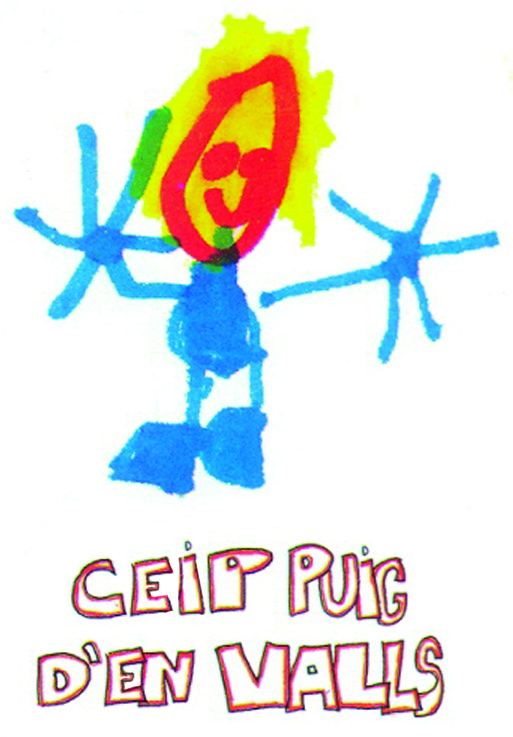 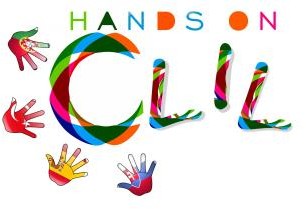 PRE /POST-TEST in SCIENCE – Human BodyThe aim of this questionnaire (Knowledge Assessment Questionnaire) is to assess the impact of Science Content Learning by means of bilingual methodology within Primary Education.1. I recognize the different organs of our different body systems.I can describe the process of the circulatory system.Pre -	 A lot   Some	 A little	 Not at allPost -     A lot   Some	 A little	 Not at allI can identify  the organs of the excretory system.Pre -	 A lot   Some	 A little	 Not at allPost -     A lot   Some	 A little	 Not at allI can explain the process of the digestive system. Pre -	 A lot   Some	 A little	 Not at allPost -     A lot   Some	 A little	 Not at all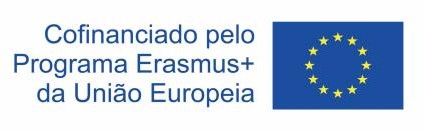   2. I can describe process of respiration/breathing.   2. I can describe process of respiration/breathing.   2. I can describe process of respiration/breathing.   2. I can describe process of respiration/breathing. Pre -	 A lot  SomeA littleNot at allNot at allPost -  A lot  SomeA littleNot at allNot at all